DERBY DIOCESAN BOARD OF FINANCE 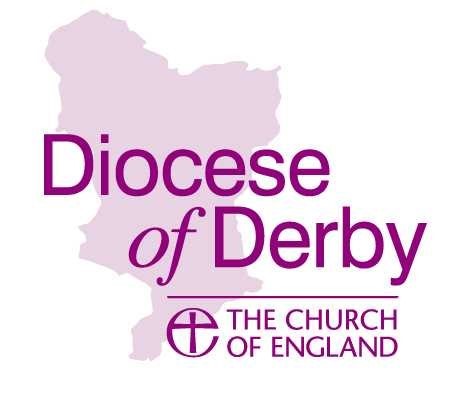 RAYMOND ROSS FUND APPLICATION FOR SMALL GRANT(«)  -	What is the difference between an output and an outcome?Example: 	A community meal for the elderly would be the ‘Output’			Reduced isolation and improved nutrition would be ‘Outcomes’Applications must have all the authorizing signatures and will only be considered if accompanied by:a project plana full copy of the latest PCC accountsa covering letter of support from your Deanery Synod Standing Committee / Leadership TeamApplications to the Raymond Ross Small Grant Scheme will be considered on a rolling basis throughout the year at Business Committee meetings - see the Diocese of Derby website for application deadlines.1) Name of church & parish2) What you need the grant for?3) What outcomes («) are you hoping to achieve? 4) What amount of grant are you requesting?	 (Maximum £5k)£5) What is the total estimated cost of your project?£6) What capital assets do you have?Please state amounts held in bank deposits, investments, etc. Attach recent parish accounts balance sheet/statement of assets 7) If successful in your application, when do you anticipate the grant being taken up? We hereby make application for the above grant and accept the conditionsSigned:Incumbent ………………………………Churchwarden ………………………….Churchwarden ………………………….Treasurer ………………………………..On behalf of the PCC of ……………………………………………Date          /          /Supported by:Archdeacon …………………….......……Date          /          /We hereby make application for the above grant and accept the conditionsSigned:Incumbent ………………………………Churchwarden ………………………….Churchwarden ………………………….Treasurer ………………………………..On behalf of the PCC of ……………………………………………Date          /          /Grant Approved by:Business Committee……………………………………………..Date        /        /